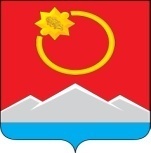 АДМИНИСТРАЦИЯ ТЕНЬКИНСКОГО МУНИЦИПАЛЬНОГО ОКРУГАМАГАДАНСКОЙ ОБЛАСТИП О С Т А Н О В Л Е Н И Е     29.12.2023 г. № 817-па                 п. Усть-ОмчугО реализации муниципальной программы «Организация и обеспечение отдыха и оздоровления детей в Тенькинском муниципальном округе Магаданской области на 2023-2025 годы» в 2023 годуВ целях  реализации муниципальной программы  «Организация и обеспечение отдыха    и  оздоровления   детей  в  Тенькинском муниципальном округе Магаданской области   на 2023-2025 годы», утвержденной постановлением администрации Тенькинского городского округа Магаданской области от 07 октября 2022 года № 348-па «Об утверждении муниципальной программы «Организация и обеспечение отдыха и оздоровления   детей  в  Тенькинском муниципальном округе Магаданской области на 2023-2025 годы» (далее–Программа), администрация Тенькинского муниципального округа Магаданской области п о с т а н о в л я е т: Произвести распределение средств, предусмотренных на реализацию Программы в 2023 году, согласно Приложению, к настоящему Постановлению.Признать утратившим силу постановление администрации Тенькинского муниципального округа Магаданской области от 13.07.2023 № 284-па «О реализации муниципальной программы «Организация и обеспечение отдыха и оздоровления детей в Тенькинском муниципальном округе Магаданской области на 2023-2025 годы» в 2023 году». Контроль исполнения настоящего постановления возложить на первого заместителя главы администрации Тенькинского муниципального округа.Настоящее постановление подлежит официальному опубликованию (обнародованию).Глава Тенькинского муниципального округа                           Д.А. РевутскийРаспределение средств бюджетамуниципального образования «Тенькинский городской округ» Магаданской области на реализацию муниципальной программы  «Организация и обеспечение отдыха и оздоровления   детей  в Тенькинском муниципальном округе Магаданской области на 2023-2025 годы» в 2023 году1  ОБ –  областной бюджет,   МБ – местный бюджет._______________________________Приложение к постановлению администрации Тенькинского муниципального округа Магаданской области29.12.2023 г. № 817-паНаименование мероприятийИсточник финансирования1 Всего объем средств, тыс. рублейв том числе по учреждениям:в том числе по учреждениям:в том числе по учреждениям:Наименование мероприятийИсточник финансирования1 Всего объем средств, тыс. рублейУправление образования и МПМБОУ «Средняя общеобразовательная школа в пос.Усть-ОмчугМБОУ «Средняя общеобразовательная школа в п. Омчак»Всего7 157,821,06 640,3496,5ВсегоОБ3 434,70,03 132,8301,9ВсегоМБ3 723,121,03 507,5194,6Участие в областном конкурсе педагогов летних лагерей МБ21,021,00,00,02. Мероприятия, обеспечивающие занятость несовершеннолетних –                                     итого:1.1. Организация временных рабочих мест для детей и подростковМБ1 882,70,01 882,70,01.2. Оплата труда привлеченных специалистов                                          итого:2.2.1.ОБ1 387,50,01 269,4118,12.2.2.МБ (в т.ч. софинансирование) 1 355,00,01 220,0135,01.3. Обеспечение материально-технической базы летних оздоровительных учрежденийМБ126,60,086,640,02 1.4. Организация отдыха и о оздоровления в лагерях с  д дневным пребыванием                                          итого:2.1. Проведение культурно-массовых мероприятий, питание детей, страховка, медикаменты и т.д.МБ (в т.ч. софинансирование)337,80,0318,219,62.1. Проведение культурно-массовых мероприятий, питание детей, страховка, медикаменты и т.д.ОБ2 047,20,01 863,4183,8